Suomen lasten ja nuorten kuvataidekoulujen syyspäivät Espoon kuvataidekoululla
WeeGee-talolla (Ahertajantie 5, Tapiola) 27.–28.11.2014		

Torstaina ohjelmassa on teknologian mahdollisuuksia taidekasvatuksessa, kuvataide- ja käsityöopetuksen synergiaa, Teatteri Sataman Pohjoista valoa, Käsityökoulu Robotin ensi askelia. Päivän päätteeksi Helsinki Dresses yhdistää rakkaudella arkkitehtuurin ja pukutaiteen.
Perjantaina perehdymme erityistä tukea tarvitsevien oppilaiden kohtaamiseen, tutkivaan oppimiseen, temperamenttityyppeihin pedagogiikassa ja ajankohtaisiin kuulumisiin liitossa ja opettajien työtehoseurassa. Taiteesta nautimme Emmassa ja Helinä Rautavaara-museossa. 
Syyspäivillä pidetään myös liiton syyskokous ja julkistetaan vuoden kuvataidekasvattaja. 
				
TORSTAI 27.11.2014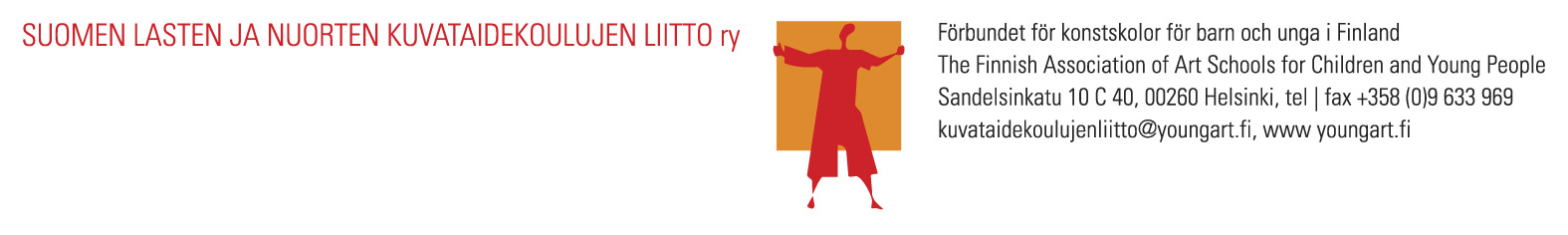 
9.15–10.15		Ilmoittautuminen ja aamukahvi
10.15–10.30		Visuaalisten taiteiden ja teknologian suhteesta taiteen perusopetuksessa		Opetusneuvos Mikko Hartikainen, Opetushallitus
10.30–11.30		Luova ohjelmointi osana taidekasvatusta ja sen kehittämistä 			- Käsityökoulu Robotin ensivaiheet		TaM Tomi Dufva 11.30–12.30 		Kuviskoulu peliin ja sähköä oppitunnille		- Tieto- ja viestintäteknologia kuvisopen arjessa		Aki Pulkkanen, Raahen lukion kuvataiteen lehtori.
12.30–13.30 		Lounas, jonka jälkeen 13.30–15 kaksi vaihtoehtoista kokonaisuutta
		Ks. HYVÄ PAHA PELI - luova pelisuunnittelu oppimisprosessina
		syyspäivien ohjelman lopusta!13.30–13.50		Näätsä-kehittämishanke – Kuvataiteen ja käsityön rajapinnalla
		Kikka Jelisejeff, Aimokoulu13.50–14.10		Kuvataide- ja käsityöopetuksen synergiaa Lapuan taidekoulussa		Tuija Juppo ja Minna Rajala, Lapuan taidekoulu
14.10–14.30		Visuaaliset taiteet ja käsityötaiteen perusopetus
		Maire Valkonen, Taitokeskus Aivia / Jyväskylän käsityökoulu		keskustelua14.45–15.15		Kahvi
15.15–16.15		Pohjoinen Valo –hanke
		Ohjaaja Tero Sarkkinen, Teatteri Satama16.15–17.00		Taiteilijapuheenvuoro: Helsinki Dresses
		Muotoilija Anne Mustarastas

17.30–18.30	 	Espoon kaupungin vastaanotto ja Vuoden kuvataidekasvattajan 			julkistaminen WeeGee-talon Wirkkala-kabinetissaPERJANTAI 28.11.2014

9.30–10.00 		Aamukahvi10.00–10.15		Espoon kaupungin tervehdys
		Opetustoimen johtaja Harri Rinta-Aho
10.15–11.15 		Kokemuksia erityistä tukea tarvitsevista oppilaista ja taiteidenvälisestä 		opetuksesta. Case Taidepesä
		- keskustelua
		Musiikinopettaja Juuli Kammonen, Keravan musiikkiopisto
		Kuvataideopettaja Eevi Kilponen, Keravan kuvataidekoulu
11.15–12.15		Temperamentti – oppimisen yksilöllinen instrumentti: Yhteys motivaatioon, vuorovaikutukseen ja työskentelytyyliin opetus-opiskelu-oppimisprosessissa 
	- keskustelua		Tutkija Sari Mullola
12.15–13.15 		Lounas  
13.15–14.15		Tutkiva oppiminen		Professori Lasse Lipponen, Helsingin yliopisto14.15–14.35 		Liiton OPS-työryhmän puheenvuoro – Kohti uusia opetussuunnitelman 		perusteita		- Opetushallituksen kommenttipuheenvuoro ja keskustelua 		Heli Tiainen ja Teija Lauronen 14.35–14.50		Suomen lasten ja nuorten kuvataidekoulujen liiton ajankohtaiskatsaus
		- Matka jatkuu Tove Janssonin taiteeseen		- Kansainvälinen toiminta: InSEA, Eksperimenta, Arts4all-verkosto15.10–15.30		Tove-kahvit tarjoillaan. Kahvit otetaan mukaan syyskokoukseen ja 		Opettajien työtehoseuraan15.30–16.15 		Liiton syyskokous + Opettajien työtehoseura    16.30–17.30		Emma-museon näyttelyopastus: Viktor Vasarely: Optisia maalauksia ja 		Tuomas A. Laitinen – Fundamental Matter		TAI Helinä Rautavaara museon Tundran ja taigan tulilla –näyttely, 		Suomensukuisten kansojen elämää ja kulttuuria Siperiassa

Huom! Vaihtoehtoinen Torstai-iltapäivän ohjelma (valitaan ilmoittautumislomakkeessa)
13.30 - 15.00  HYVÄ PAHA PELI - luova pelisuunnittelu oppimisprosessina. Miten pelillisyyttä ja nuorten peliasiantuntemusta voi hyödyntää oppitunneilla, erityisesti kuviksessa? Työpajassa ideoidaan pelillisyyden opetuskäyttöä ja pistetään säännöt uusiksi. 

Ohjaaja Aki Pulkkanen on luennoinut TVT:n käytöstä kuvataideopetuksessa OPH:n Virtuaaliopetuksen päivillä, Kuvataideopettajien kevätpäivillä ja koordinoi opettajien tvt-täydennyskoulutushanketta Raahen opetustoimessa. (OSAAVA-hanke Verkot vesille).OSALLISTUMISMAKSUT:2 päivän osallistumismaksutJäsenkoulujen edustajat 150 € / osallistujainfokoulujen edustajat 180 € / osallistujaMuut 220 € / osallistuja1 päivän osallistumismaksutJäsenkoulujen edustajat 100 € / osallistujainfokoulujen edustajat 125 € / osallistujaMuu 175 € / osallistujaOsallistumismaksu sisältää seminaarin ohjelman, lounaan ja kahvit. Ohjelmamuutokset mahdollisia. Peruutusehdot: 10-2 vrk ennen seminaaria perutuista ilmoittautumisista laskutetaan 30% osallistumismaksusta, sen jälkeen koko maksu. Maksuton peruutus ainoastaan lääkärintodistuksella.ILMOITTAUTUMINEN:Sitova ilmoittautuminen 31.10. mennessä verkkolomakkeella: http://player.myzef.com/artseduzef/ajax/?q=1806-GHQpI*ljVerkkoilmoittautuminen on tallentunut, kun näytölle ilmestyy kiitos-viesti. Seminaaritilassa on rajallinen määrä paikkoja, joten pyydämme ilmoittautumaan määräaikaan mennessä. Osallistujakirjeet lähetetään viikkoa ennen seminaaria.HOTELLIKIINTIÖ:Osallistujat varaavat ja maksavat majoituksensa itse. Kiintiö tunnuksella "Syyspäivät 2014" 13.11. klo 20 saakka hotellissa:Original Sokos Hotel Tapiola Garden100 € /1 hh / vrk120 € /2 hh / vrkHinnat sisältävät buffetaamiaisen sekä ALV:n.Tapionaukio 3
02100 Espoo
Puh.+358 20 1234 616
tapiolagarden.espoo@sokoshotels.fi https://www.sokoshotels.fi/fi/espoo/sokos-hotel-tapiola-garden